Approach to Protection of PublicAt KBG Security Solutions Limited we are committed to ensuring the safety and protection of the public in all aspects of our operations. We believe that the protection of the public is paramount and we are dedicated to providing high-quality security solutions that prioritize the safety and well-being of all individuals.We achieve this through our rigorous hiring process, which includes extensive background checks and thorough training for all our security personnel. Our team is equipped with the necessary tools and knowledge to ensure that they are able to handle any situation that may arise and ensure the safety of all individuals involved.We also prioritize communication and collaboration with our clients and partners to ensure that we are able to tailor our security solutions to their specific needs and provide the best possible protection for the public. We work closely with local law enforcement agencies to ensure that we are up-to-date on any potential threats or risks in the area and can respond quickly and effectively if necessary.In addition, we have implemented strict safety protocols and procedures to ensure that our operations are conducted in a safe and responsible manner. We regularly review and update our procedures to ensure that we are using the most effective and efficient methods to protect the public.Overall, our approach to the protection of the public is based on our commitment to safety, communication, collaboration, and continuous improvement. We are dedicated to providing the highest level of protection and safety for all individuals involved and will continue to prioritize the safety and well-being of the public in all aspects of our operations.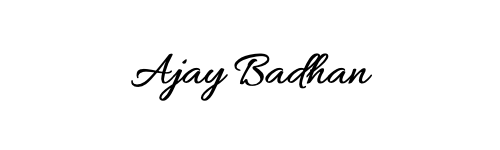 Approved by Managing Director: 					Date: 01/04/2023